第6回　栗原フォトクラブ写真展　（2017年）ハーモニーホール座間　にて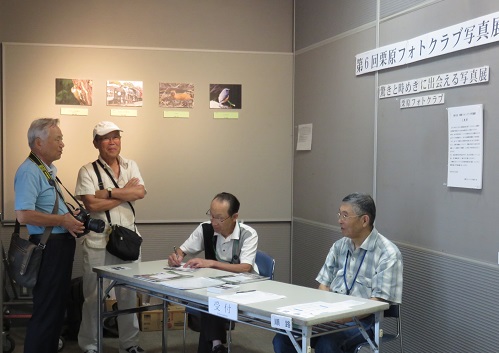 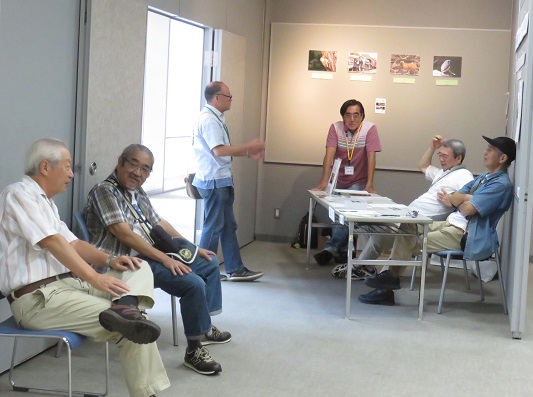 暇なの！受付に集まって雑談する会員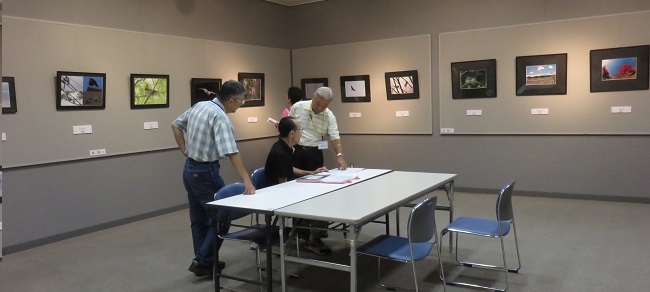 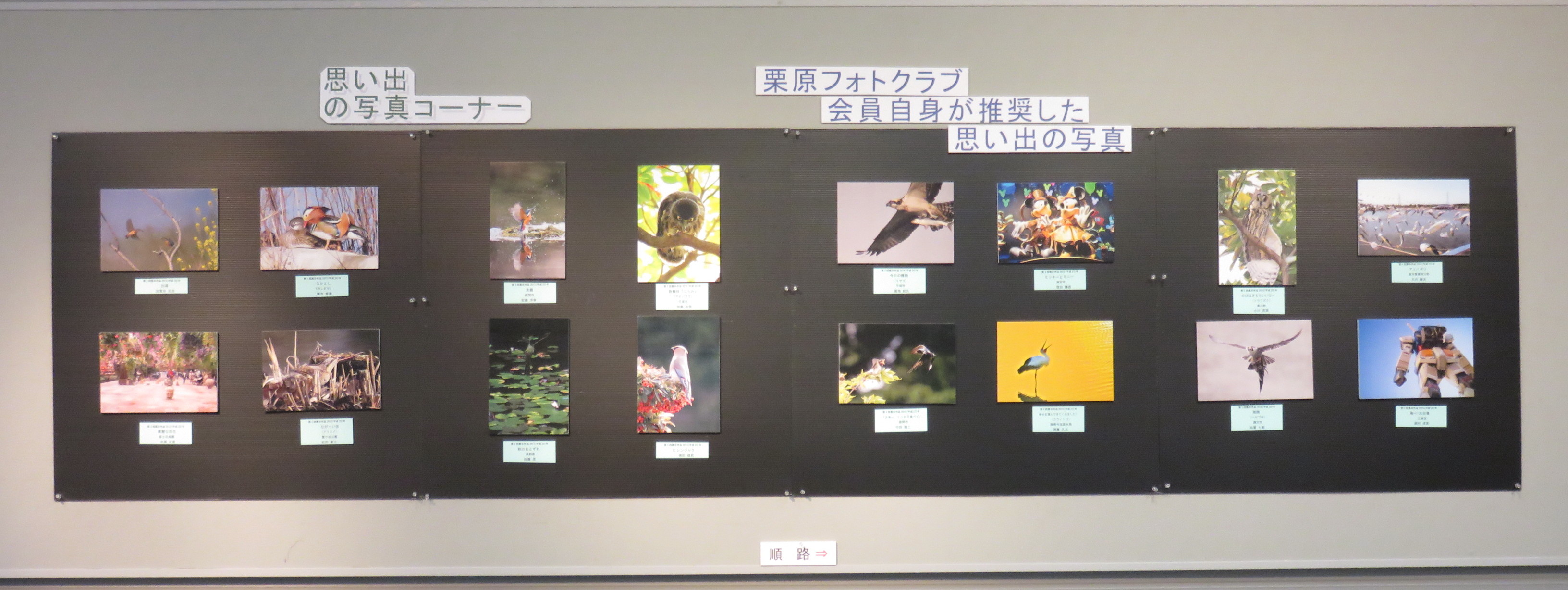 昨年好評でしたにで、今年も思い出コーナーを設けました。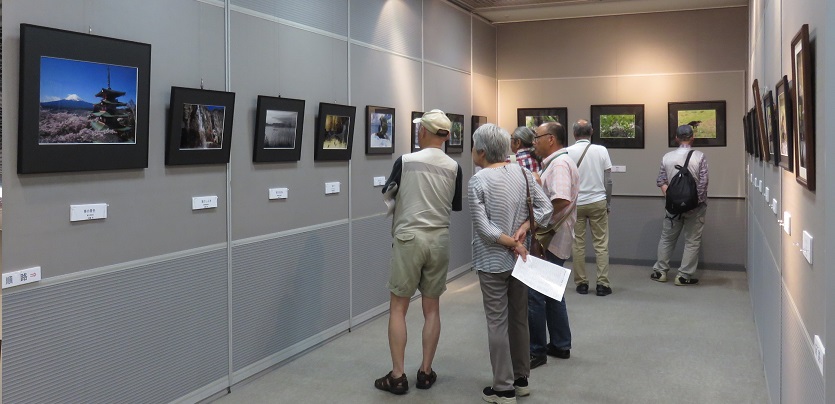 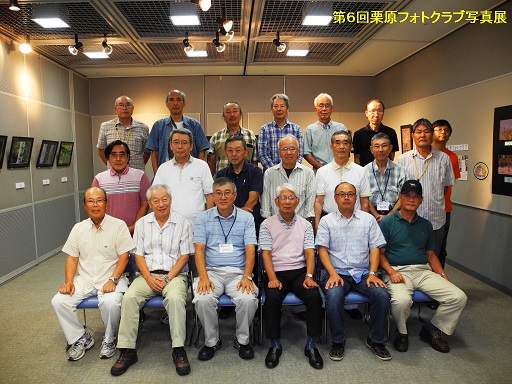 2017.09.03　第6回　栗原フォトクラブ写真展